Уважаемые руководители!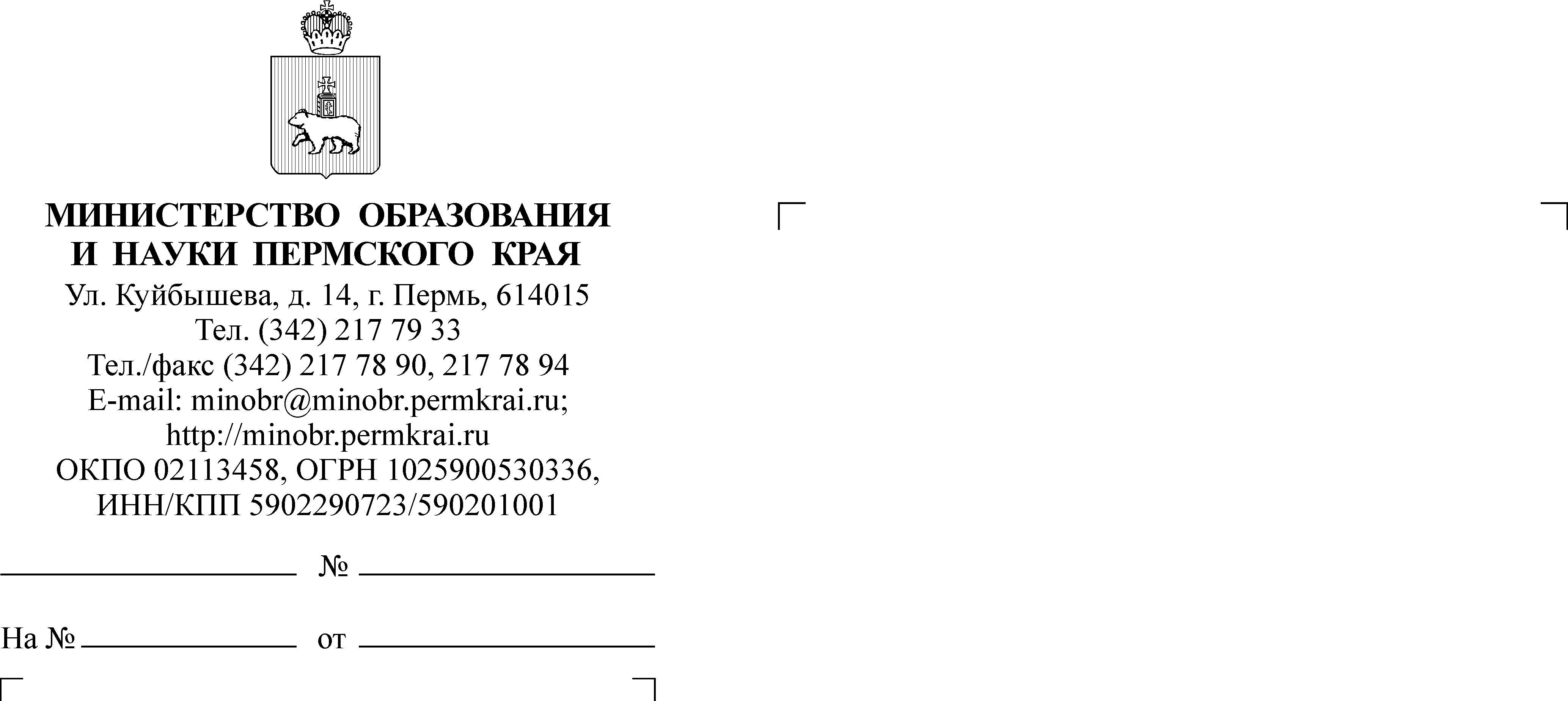 Министерство образования и науки Пермского края информирует 
о размещении на сайте ГАУ ДПО «Институт развития образования Пермского края» видеоконсультаций для педагогов и участников единого государственного экзамена (далее – ЕГЭ) с целью подготовки к ЕГЭ 
в 2022 г. с учетом изменений контрольно-измерительных материалов.Консультации подготовлены ведущими экспертами - председателями региональных предметных комиссий Пермского края 
по проверке развернутых ответов ЕГЭ. В ходе консультаций экспертами подробно разбираются обновленные спецификации ЕГЭ, критерии оценивания заданий, типичные ошибки, предлагается обзор ресурсов для самостоятельной подготовки к сдаче экзаменов.Видеоконсультации доступны по ссылке: http://iro.perm.ru/proekty_sub3_sub1.htmlПросим довести информацию до общеобразовательных организаций, педагогов, обучающихся 10, 11 (12) классов, разместить ссылку для просмотра видеоконсультаций на сайтах школ.Заместитель министра								   Н.Е. Зверева